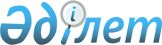 Денисов ауданы әкімдігінің 2015 жылғы 7 желтоқсандағы № 238 "2016 жылға арналған қоғамдық жұмыстарды ұйымдастыру туралы" қаулысының күші жойылған деп тану туралыҚостанай облысы Денисов ауданы әкімдігінің 2016 жылғы 16 наурыздағы № 76 қаулысы      Қазақстан Республикасының 1998 жылғы 24 наурыздағы "Нормативтік-құқықтық актілер туралы" Заңының 21-1 бабы 1 тармағына сәйкес Денисов ауданының әкімдігі ҚАУЛЫ ЕТЕДІ:

      1. "Денисов ауданы әкімдігінің 2015 жылғы 7 желтоқсандағы № 238 "2016 жылға арналған қоғамдық жұмыстарды ұйымдастыру туралы" (нормативтік құқықтық актілерді мемлекеттік тіркеу тізілімінде № 6093 болып тіркелген, "Наше время" газетінде 2016 жылғы 21 қаңтарда жарияланған) қаулысының күші жойылған деп танылсын.

      2. Осы қаулының орындалуын бақылау аудан әкімінің әлеуметтік мәселелері жөніндегі орынбасарына жүктелсін.

      3. Осы қаулы қол қойылған күннен бастап қолданысқа енгізіледі.


					© 2012. Қазақстан Республикасы Әділет министрлігінің «Қазақстан Республикасының Заңнама және құқықтық ақпарат институты» ШЖҚ РМК
				
      Аудан әкімі

Е. Жаманов
